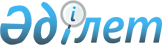 Облыстық бюджет және Ақтөбе қаласы, аудандар бюджеттері арасындағы 2020-2022 жылдарға арналған жалпы сипаттағы трансферттердің көлемі туралы
					
			Мерзімі біткен
			
			
		
					Ақтөбе облысы мәслихатының 2019 жылғы 11 желтоқсандағы № 474 шешімі. Ақтөбе облысының Әділет департаментінде 2019 жылғы 19 желтоқсанда № 6559 болып тіркелді. Мерзімі өткендіктен қолданыс тоқтатылды
      Қазақстан Республикасының 2008 жылғы 4 желтоқсандағы Бюджет кодексінің 45-бабының 4-тармағына, Қазақстан Республикасының 2001 жылғы 23 қаңтардағы "Қазақстан Республикасындағы жергілікті мемлекеттік басқару және өзін-өзі басқару туралы" Заңының 6-бабына және Қазақстан Республикасының 2019 жылғы 4 желтоқсандағы "Республикалық және облыстық бюджеттер, республикалық маңызы бар қалалар, астана бюджеттері арасындағы 2020-2022 жылдарға арналған жалпы сипаттағы трансферттердің көлемі туралы" Заңына сәйкес, Ақтөбе облыстық мәслихаты ШЕШІМ ҚАБЫЛДАДЫ:
      1. Жалпы сипаттағы трансферттердің көлемі облыстық бюджет және Ақтөбе қаласы, аудандар бюджеттерінің арасында абсалюттік мәнімен жылдар бойынша бөліне отырып, үшжылдық кезеңге 2020-2022 жылдарға айқындалсын.
      2. Ақтөбе қаласы, аудандар бюджеттерінен облыстық бюджетке бюджеттік алып қоюлар:
      1) 2020 жылға сомасы 1 447 000 мың теңге, оның ішінде:
      Мұғалжар1 447 000 мың теңге.
      2) 2021 жылға сомасы 4 029 000 мың теңге, оның ішінде:
      Ақтөбе қаласы 2 122 000 мың теңге;
      Мұғалжар 1 907 000 мың теңге.
      3) 2022 жылға сомасы 6 855 000 мың теңге, оның ішінде:
      Ақтөбе қаласы 4 415 000 мың теңге;
      Мұғалжар 2 388 000 мың теңге;
      Хромтау 52 000 мың теңге.
      3. Облыстық бюджеттен аудандар бюджеттеріне берілетін бюджеттік субвенциялар көлемі:
      1) 2020 жылға сомасы 39 304 000 мың теңге, оның ішінде:
      Әйтеке би 4 168 000 мың теңге;
      Алға 4 609 000 мың теңге;
      Байғанин 922 000 мың теңге;
      Ырғыз 3 717 000 мың теңге;
      Қарғалы 3 074 000 мың теңге;
      Мәртөк 4 780 000 мың теңге;
      Темір 3 036 000 мың теңге;
      Ойыл 3 865 000 мың теңге;
      Қобда 4 138 000 мың теңге;
      Хромтау 639 000 мың теңге;
      Шалқар 6 356 000 мың теңге;
      2) 2021 жылға сомасы 38 232 000 мың теңге, оның ішінде:
      Әйтеке би 4 130 000 мың теңге;
      Алға 4 498 000мың теңге;
      Байғанин 733 000 мың теңге;
      Ырғыз 3 715 000 мың теңге;
      Қарғалы 3 064 000 мың теңге;
      Мәртөк 4 741 000 мың теңге;
      Темір 2 884 000 мың теңге;
      Ойыл 3 862 000 мың теңге;
      Қобда 4 144 000 мың теңге;
      Хромтау 258 000 мың теңге;
      Шалқар 6 203 000 мың теңге;
      3) 2022 жылға сомасы 38 084 000 мың теңге, оның ішіде:
      Әйтеке би 4 137 000 мың теңге;
      Алға 4 535 000 мың теңге;
      Байғанин 548 000 мың теңге;
      Ырғыз 3 748 000 мың теңге;
      Қарғалы 3 100 000 мың теңге;
      Мәртөк 4 787 000 мың теңге;
      Темір 3 008 000 мың теңге;
      Ойыл 3 915 000 мың теңге;
      Қобда 4 186 000 мың теңге;
      Шалқар 6 120 000 мың теңге.
      4. Жергілікті бюджеттердің шығыстар базасына осы шешімге 1, 2, 3-қосымшаларында көрсетілген бағыттар бойынша бюджет қаражатының ең төмен көлемі ескерілсін.
      5. Осы шешім 2020 жылғы 1 қаңтардан бастап қолданысқа енгізіледі және 2022 жылғы 31 желтоқсанға дейін қолданыста болады. Авариялық жағдайдағы және (немесе) үш ауысымды мектептерді жою үшін пайдалану мерзімі 30 және одан көп жыл орта білім беру объектілерін күрделі жөндеуге басым тәртіппен орта білім беру объектілерін салуға, реконструкциялауға және сейсмикалық күшейтуге бағытталатын бюджет қаражатының ең төмен көлемі
      мың теңге Республикалық бюджеттен қаржыландырылатын амбулаториялық-емханалық көмек, сондай-ақ аудандық деңгейде тегін медициналық көмектің кепілдік берілген көлемі шеңберінде және міндетті әлеуметтік медициналық сақтандыру жүйесінде стационарлық көмек көрсететін ұйымдар үшін күрделі шығыстарды жүзеге асыруға бағытталатын бюджет қаражатының ең төмен көлемі
      мың теңге Агроөнеркәсіптік кешенді субсидиялауға бағытталатын бюджет қаражатының ең төмен көлемі
      мың теңге
					© 2012. Қазақстан Республикасы Әділет министрлігінің «Қазақстан Республикасының Заңнама және құқықтық ақпарат институты» ШЖҚ РМК
				
      Облыстық мәслихаттың сессия төрағасы 

 Ж. Мухамбетпаизова

      Облыстық мәслихаттың хатшысы

 С. Калдыгулова
Ақтөбе облыстық мәслихаттың 2019 жылғы 11 желтоқсанындағы № 474 шешіміне 1-қосымша
Р/с
№
Бюджеттік бағдарламалар әкімшісі
2020 жыл
2021 жыл
2022 жыл
1
Облыстың құрылыс, сәулет және қалақұрылысы басқармасы
3 953 382
2 728 521
2 960 601Ақтөбе облыстық мәслихаттың 2019 жылғы 11 желтоқсанындағы № 474 шешіміне 2-қосымша
р/с
№ 
Бюджеттік бағдарламалар әкімшісі
2020 жыл
2021 жыл
2022 жыл
1
Облыстың денсаулық сақтау басқармасы
794 728
1 310 435
1 834 513Ақтөбе облыстық мәслихаттың 2019 жылғы 11 желтоқсанындағы № 474 шешіміне 3-қосымша
Р/с
№
Бюджеттік бағдарламалар әкімшісі
2020 жыл
2021 жыл
2022 жыл
1
Облыстың ауыл шаруашылығы басқармасы
15 724 667
15 724 667
15 724 667